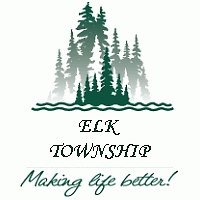 ELK TOWNSHIP RESOLUTION:  Carry forward poverty exemptions under MCL 211.7u  #2021-06 WHEREAS, MCL 211.7u (8) allows by resolution of the township board to carry forward poverty exemptions granted in the year 2020 to the year 2021 and 
WHEREAS, MCL 211.7u (8) allows for all principle residence granted a 2020 poverty exemption by the 2020 Board of Review to be carried forward to year 2021 provided the assessor determines a principle residence of a person by reason of poverty is still eligible for this exemption.
NOW, THEREFORE, BE IT HEREBY RESOLVED, that Elk Township allows the Assessor to extend poverty exemptions from year 2020 to year 2021, pursuant to the local unit’s authority contained in MCL 211.7u.  BE IT ALSO RESOLVED that the this resolution was properly adopted by the Elk Township Board at its Regular Meeting February 9, 2021Moved by Board Member: _____________________________________________________Supported by Board Member: ___________________________________________________Upon a roll call vote, the following voted: Totals:	     Ayes_____	    	     Nays_____	      	                         Abstained_____ELK TOWNSHIP RESOLUTION:  Carry forward poverty exemptions under MCL 211.7uThe supervisor declared the resolution adopted:  ________________________________________________________							                 Signed:  Louis Fitz, Elk Township Supervisor I, the undersigned, the duly qualified and acting Clerk of Elk Township, Lake County, Michigan, DO HEREBY CERTIFY that the foregoing is a true and complete copy of certain proceedings taken by the Township Board of Elk Township at a meeting held on the 9th day of February, 2021							Signed: _________________________________________________								     Karen Fickies, Elk Township Clerk Board MemberVoteBoard MemberVote1. Louis Fitz4.  Jack Hankiewicz2. Karen Fickies5.  Dave Bass3. Brandy Myers